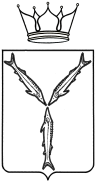 МИНИСТЕРСТВО ТРАНСПОРТА И ДОРОЖНОГО ХОЗЯЙСТВАСАРАТОВСКОЙ ОБЛАСТИП Р И К А Зот _______________ № _______________г. Саратов1. Изменить межмуниципальный маршрут регулярных перевозок пригородного сообщения № 200 «Саратов (Стадион Волга) – Аэропорт «Гагарин» следующим образом:1.1. Установить путь следования транспортных средств по межмуниципальному маршруту регулярных перевозок пригородного сообщения № 200 «Саратов (Стадион Волга) – Аэропорт «Гагарин»:в прямом направлении:– от начального остановочного пункта «Саратов (Стадион Волга)» по проспекту Энтузиастов, улицам Авиастроителей, Орджоникидзе, Чернышевского, Шелковичная, Чапаева, Соколовая, Танкистов, Большая Горная, Университетская, Соколовая, 4-я Выселочная, Шехурдина, проспекту Строителей, далее по автомобильным дорогам Р-228 «Сызрань – 




Саратов – Волгоград», «Южный автодорожный подход к аэропортовому комплексу «Гагарин» через пос. Зоринский, пос. Дубки (по улицам Солнечная, Центральная) по автомобильной дороге «Северный 
автодорожный подход к аэропортовому комплексу «Гагарин» в село Сабуровка (по улице Ленина) до остановочного пункта «Сабуровка». От остановочного пункта «Сабуровка» (по улице Ленина) далее по автомобильной дороге «Северный автодорожный подход к аэропортовому комплексу «Гагарин» до конечного остановочного пункта «Аэропорт «Гагарин»;в обратном направлении:– от конечного остановочного пункта  «Аэропорт «Гагарин» по автомобильной дороге «Северный автодорожный подход к аэропортовому комплексу «Гагарин» в село Сабуровка (по улице Ленина) до остановочного пункта «Сабуровка». От остановочного пункта «Сабуровка» по улице Ленина далее по автомобильным дорогам «Северный автодорожный подход к аэропортовому комплексу «Гагарин», «Южный автодорожный подход к аэропортовому комплексу «Гагарин» через пос. Дубки (по улицам Центральная, Солнечная), пос. Зоринский, далее по автомобильной дороге 
Р-228 «Сызрань – Саратов – Волгоград» в г. Саратов (по проспекту Строителей, улицам Шехурдина, 4-я Выселочная, Соколовая, Танкистов, Большая Горная, Чапаева, Шелковичная, Серова, 2-я Садовая, Чернышевского, Орджоникидзе, проспекту Энтузиастов) до начального остановочного пункта «Саратов (Стадион Волга)».1.2.	Отменить в пути следования транспортных средств по межмуниципальному маршруту регулярных перевозок пригородного сообщения № 200 «Саратов (Стадион Волга) – Аэропорт «Гагарин» остановочный пункт «Клещевка пов.».1.3.	Установить в пути следования транспортных средств по межмуниципальному маршруту регулярных перевозок пригородного сообщения № 200 «Саратов (Стадион Волга) – Аэропорт «Гагарин» следующие новые остановочные пункты:- «Дубки»;- «Липовский разъезд»;- «Расловка 1-я»;- «Переезд»;- «Сабуровка».2. Отделу организации транспортного обслуживания всеми видами пассажирского транспорта, включая такси управления транспорта 
в течение 5 рабочих дней со дня издания настоящего приказа:2.1. Разместить на официальном сайте министерства транспорта и дорожного хозяйства области информацию об изменении межмуниципального маршрута;2.2. Внести изменения в сведения о данном маршруте в реестр межмуниципальных маршрутов регулярных перевозок в Саратовской области.3. Министерству информации и печати Саратовской области опубликовать настоящий приказ.4. Контроль за исполнением настоящего приказа возложить на заместителя министра Козаченко И.А.Министр				                                                                       А.В. ПетаевПроект приказа министерства транспорта и дорожного хозяйства «Об изменении межмуниципального маршрута регулярных перевозок пригородного сообщения 
№ 200 «Саратов (Стадион Волга) – Аэропорт «Гагарин». Заключения по результатам независимой антикоррупционной экспертизы принимаются в рабочее время с 27.01.2022 г. по 03.02.2022 г.: на бумажном носителе – по адресу: г. Саратов, 
ул. 1-я Садовая, 104; электронной почтой – на адрес: AkishinSI@saratov.gov.ru; факсом - по номеру: 24-61-36. Телефон для справок по вопросам представления заключений по результатам независимой антикоррупционной экспертизы: 24-61-34.Об изменении межмуниципального маршрута регулярных перевозок пригородного сообщения 
№ 200 «Саратов (Стадион Волга) – Аэропорт «Гагарин»В соответствии со статьей 12 Федерального закона от 13 июля 
2015 года № 220-ФЗ «Об организации регулярных перевозок пассажиров и багажа автомобильным транспортом и городским наземным электрическим транспортом в Российской Федерации и о внесении изменений в отдельные законодательные акты Российской Федерации», статьей 4 Закона Саратовской области от 28 марта 2016 года № 31-ЗСО «Об отдельных вопросах организации регулярных перевозок пассажиров и багажа автомобильным транспортом и городским наземным электрическим транспортом в Саратовской области» и постановлением Правительства Саратовской области от 13 апреля 2017 года № 180-П «О порядке установления, изменения и отмены межмуниципальных маршрутов регулярных перевозок на территории области», ПРИКАЗЫВАЮ: